Leerperiode 2 SLB					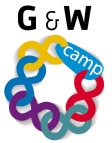 Toelichting:
De meeste van jullie zijn tussen de 16 en 18 jaar wanneer je start met de MBO-opleiding. Juist in deze leeftijd zijn jullie hersenen volop in ontwikkeling. Inzicht in de werking van de hersenen kan je helpen bij het leren, bv de invloed van stress en de werking van het geheugen.Breingeheim A:
Je hersenen rijpen nog zeker door tot je vijfentwintigste. De dingen die je doet, erfelijkheid en je omgeving bepalen je ontwikkeling. Zolang je nieuwe dingen leert of steeds beter wordt in dingen die je al kunt, blijven je hersenen zich ontwikkelen.Breingeheim B:
Vanaf de pubertijd verandert er heel wat in de hersenen in je voorhoofd. Veel van die veranderingen gaan door tot twintig en zelfs tot vijfentwintig jaar. Het deel van je hersenen achter je voorhoofd noemen we de prefrontale cortex. Dit hersengebied heeft te maken met functies als plannen, logisch denken en impulsbeheersing. Tussen de 16 en 21 jaar kun je situaties en problemen steeds beter analyseren.Breingeheim C:
Pubers (12-14 jaar) vinden het moeilijk zichzelf te stoppen en doen soms dingen die achteraf niet handig waren. Rond je 18e jaar lukt het meestal beter om jezelf op tijd af te remmen als je op het punt staat iets doms te doen. Dan ook krijgt je lijf waarschuwingssignalen : je hartslag gaat omhoog en je gaat zweten.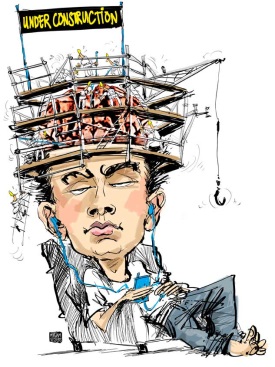 Titel opdracht:BreingeheimOpdracht nr. 2-7CBehorend bij:Bewaren in:PortfolioPortfolioPlanning:Week ?Week ?De opdracht:- ga na bij elk breingeheim hoe jij hebt gereageerd. Benoem situaties/voorbeelden waaruit dit blijkt.- wat betekent deze leeftijdsfase voor het beroep van verzorgende/verpleegkundige? Waar dien je rekening mee te houden?- zoek een illustratie op internet van de hersenen( van een puber) en geef daarbij de prefrontale cortex aan.